Publicado en Barcelona el 04/12/2023 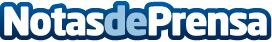 Ante la COP28, Schneider Electric insta a una mayor acción en materia de descarbonización e inclusiónEl CEO y el Presidente asistirán a la Cumbre sobre el Clima para fomentar una transición energética acelerada y justa. La compañía organizará sesiones de debate sobre nuevas soluciones y presentará nuevos estudiosDatos de contacto:Noelia IglesiasTeam Lewis935228610Nota de prensa publicada en: https://www.notasdeprensa.es/ante-la-cop28-schneider-electric-insta-a-una Categorias: Recursos humanos Sostenibilidad Innovación Tecnológica Sector Energético http://www.notasdeprensa.es